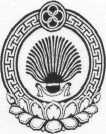 ХАЛЬМГ ТАҢҺЧИН                        ҮЛДЧН СЕЛӘНӘ МУНИЦИПАЛЬН                   БҮРДӘЦИН             АДМИНИСТРАЦАДМИНИСТРАЦИЯ УЛЬДЮЧИНСКОГО СЕЛЬСКОГО МУНИЦИПАЛЬНОГО ОБРАЗОВАНИЯ РЕСПУБЛИКИ КАЛМЫКИЯ359032, Республика Калмыкия, Приютненский район, с. Ульдючины, ул. Северная, 23                   (84736) 9-7-1-82, 9-71-20, e-mail: smo.Ulduchiny@mail.ru                                                 РАСПОРЯЖЕНИЕ                                                                        №  14«18» декабря 2019                                                                                 с. УльдючиныО выделении бюджетных средств  Дня матери и Международного дня инвалидов 	На основании решения Собрания депутатов Ульдючинского сельского муниципального образования Республики Калмыкия от 22.11.2019 № 41 «О финансировании мероприятий, посвященных Дню матери и Международному Дню инвалидов», отдаю                                                       распоряжение: Профинансировать проведение мероприятий из муниципального бюджета Ульдючинского сельского муниципального образования в сумме 4591 (четыре тысячи пятьсот девяносто один) рубль:Посвященных Международному Дню инвалидов в сумме 3500 (три тысячи пятьсот) рублей согласно смете расходов (приложение 1);Посвященных Дню матери  в сумме 1091 (одна тысяча девяносто один) рубль согласно смете расходов (приложение 2).Осуществить закупку подарков для вручения победителям конкурса  «Женщина-украшение дома» в количестве 3-х (трех) штук. Осуществить закупку пакетов со сладостями для детей инвалидов  в количестве 6 (шести) штук согласно списку детей инвалидов.Комиссии по списанию произвести списание подарков на основании акта о списании.5. Контроль по исполнению настоящего распоряжения оставляю за собой.Глава СМО 				Санзыров Б.И.       Приложение 1 к Распоряжению от 22.11.2019 № 13«О выделении денежных средств на проведение Дня матери и Международного дня инвалидов»Смета расходов на проведение Международного дня инвалидовИтого: 3000 (три тысячи) рублей 00 копеек.Приложение 2к Распоряжению от 22.11.2019 № 13«О выделении денежных средств на проведение Дня матери и Международного дня инвалидов»Смета расходов на проведение Дня материИтого: 1091 (одна тысяча девяносто один) рубль 00 копеек.Утверждаю:Глава Ульдючинского СМО РК______________ Б.И. Санзыров22.11.2019 гСписок детей инвалидов №Наименование призов (сувениров)Количество (шт.)Цена, руб.Сумма, руб.1Продуктовый пакет6500,003000,002ИТОГО:3000,00№Наименование призов (сувениров)Количество (шт.)Цена, руб.Сумма, руб.1Картина настенная12ИТОГО:1091,00№ п/пФамилия, имя, отчестводата рожденияКатегория1Зумаев Алтан Очирович04.09.2015Ребенок инвалид 2Кармашова Дельгир Ивановна05.07.2016Ребенок инвалид 3Хулхачиева Энкира Санановна18.04.2009Ребенок инвалид 4Хамуров Элвег Витальевич14.05.2010Ребенок инвалид 5Чиреев Пюрвя Сергеевич20.06.2012Ребенок инвалид 6Ярмошкаев Кирсан Николаевич12.10.2006Ребенок инвалид 